.#16 count intro[1-8] CROSS ROCK, REPLACE, SIDE SHUFFLE, CROSS, SIDE, BEHIND, SIDE[9-16] CROSS ROCK, REPLACE, SIDE SHUFFLE, CROSS, SIDE, BEHIND, ¼ FWD[17-24] ¼ SIDE, TOUCH, SIDE TOUCH, JUMP FWD, HOLD, JUMP BACK, HOLD[25-32] JAZZ BOX x2 (making ¼ turn R)As you do the jazz box steps make a total of a ¼ turn R[32] countsTag: : End of wall 5 add the following 4 countsTo finish dance first 2 counts then add a ¼ turn R step R fwd, step L together.Contact ~ Josh Talbot - 0407 533 616 - jbtalbot@iinet.net.au –Sheet written 25/02/16YouTube Video: Search on youtube account ‘Helenng27’ or Facebook-‘Joshua Talbot’True Love Easy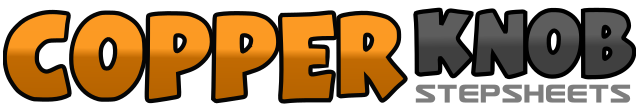 .......Count:32Wall:4Level:Low Intermediate.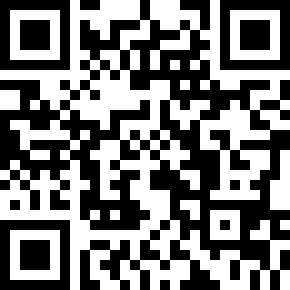 Choreographer:Joshua Talbot (AUS) - February 2016Joshua Talbot (AUS) - February 2016Joshua Talbot (AUS) - February 2016Joshua Talbot (AUS) - February 2016Joshua Talbot (AUS) - February 2016.Music:As You Are (feat. Shy Carter) - Charlie Puth : (Album: Nine Track Mind - iTunes)As You Are (feat. Shy Carter) - Charlie Puth : (Album: Nine Track Mind - iTunes)As You Are (feat. Shy Carter) - Charlie Puth : (Album: Nine Track Mind - iTunes)As You Are (feat. Shy Carter) - Charlie Puth : (Album: Nine Track Mind - iTunes)As You Are (feat. Shy Carter) - Charlie Puth : (Album: Nine Track Mind - iTunes)........1 2 3&4Cross R over L, replace weight L, step R to R, step L together, step R to R5 6 7 8Cross L over R, step R to R, step L behind R, step R to R1 2 3&4Cross L over R, replace weight R, step L to L, step R together, step L to L5 6 7 8Cross R over L, step L to L, step R behind L, ¼ L step L fwd1 2 3 4¼ L step R to R, touch L next to R, step L to L, touch R next to L&5 6Jump R out & slightly fwd, jump L out & slightly fwd, hold&7 8Jump R back, jump L back, hold1 2 3 4Cross, R over L, step L back step R to R, step L fwd5 6 7 8Cross, R over L, step L back step R to R, step L fwd1 2Step R fwd, touch L together3 4Step L fwd, touch R together